Destinataire du colisAlexandra CALAS5 Avenue de Varsovie16000 Angoulême0603945741kamui_chan666@hotmail.comObjet : contestation de livraisonJe soussignée Alexandra CALAS atteste sur l'honneur contester la livraison du colis N° 8G47164133113 (j’ai reçu un mail pour me dire qu’il avait été livré le 2 alors qu’il est arrivé le 3 novembre) pour le motif suivant :o   Colis déclaré livré mais non reçu	o   Colis livré endommagé                                         	o x  Colis livré incomplet et avec articles endommagés et manquantsFait pour servir et valoir ce que de droit.                                                           	Fait à Angoulême le 07/11/2018,                                             	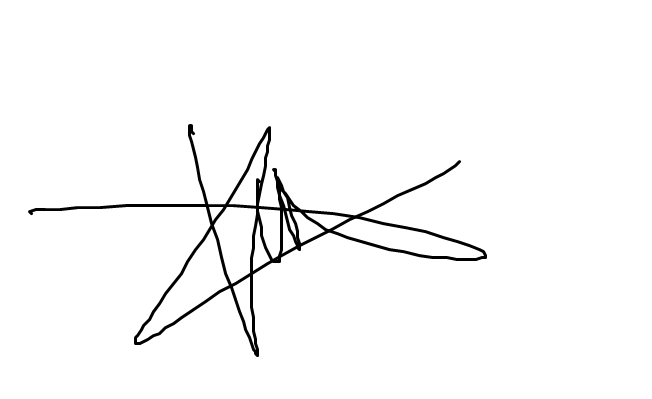 Pièces justificatives à joindre obligatoirementColis livré incomplet ou endommagé			Colis non livré  o   Copie pièce identité destinataire				o   Copie pièce identité destinataireo   Photo carton endommagé o   Photo produit(s) endommagé(s)         	o   Photo étiquette expédition (je l’ai déchiré pour mettre le carton au tri et retirer mon adresse du coup elle n’est pas plus lisible que sur la photo du colis)                                                 